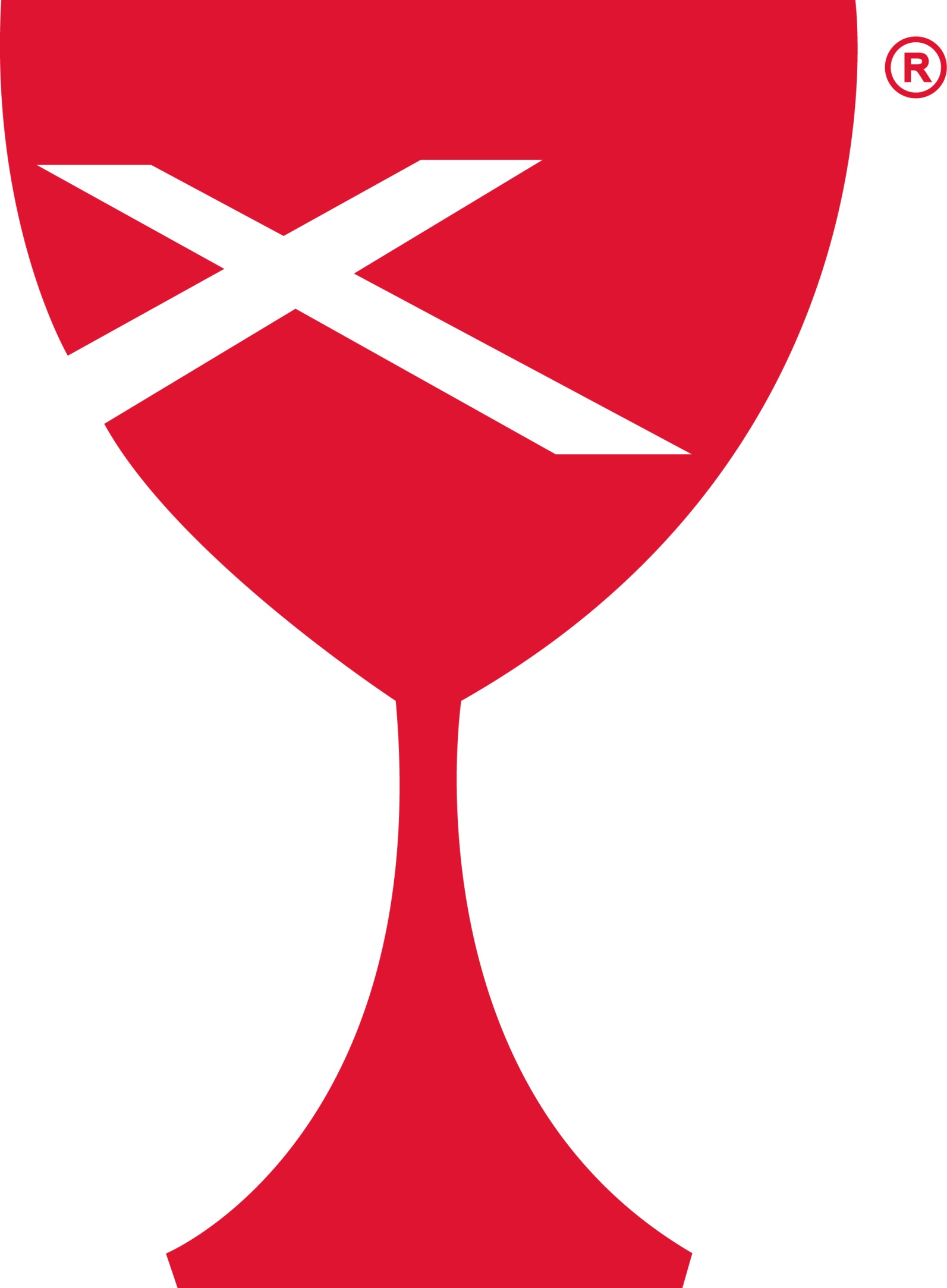 Prayer Requests			Larry Patchett				Family of Ralph Fitch			Kenny & Steph Shobe			Dorothy SticeDeb Decker				Trudy ListBarb Decker				Mona MooreAlexis Bissey				Dean RobertsBrody Baker				Scott Stifal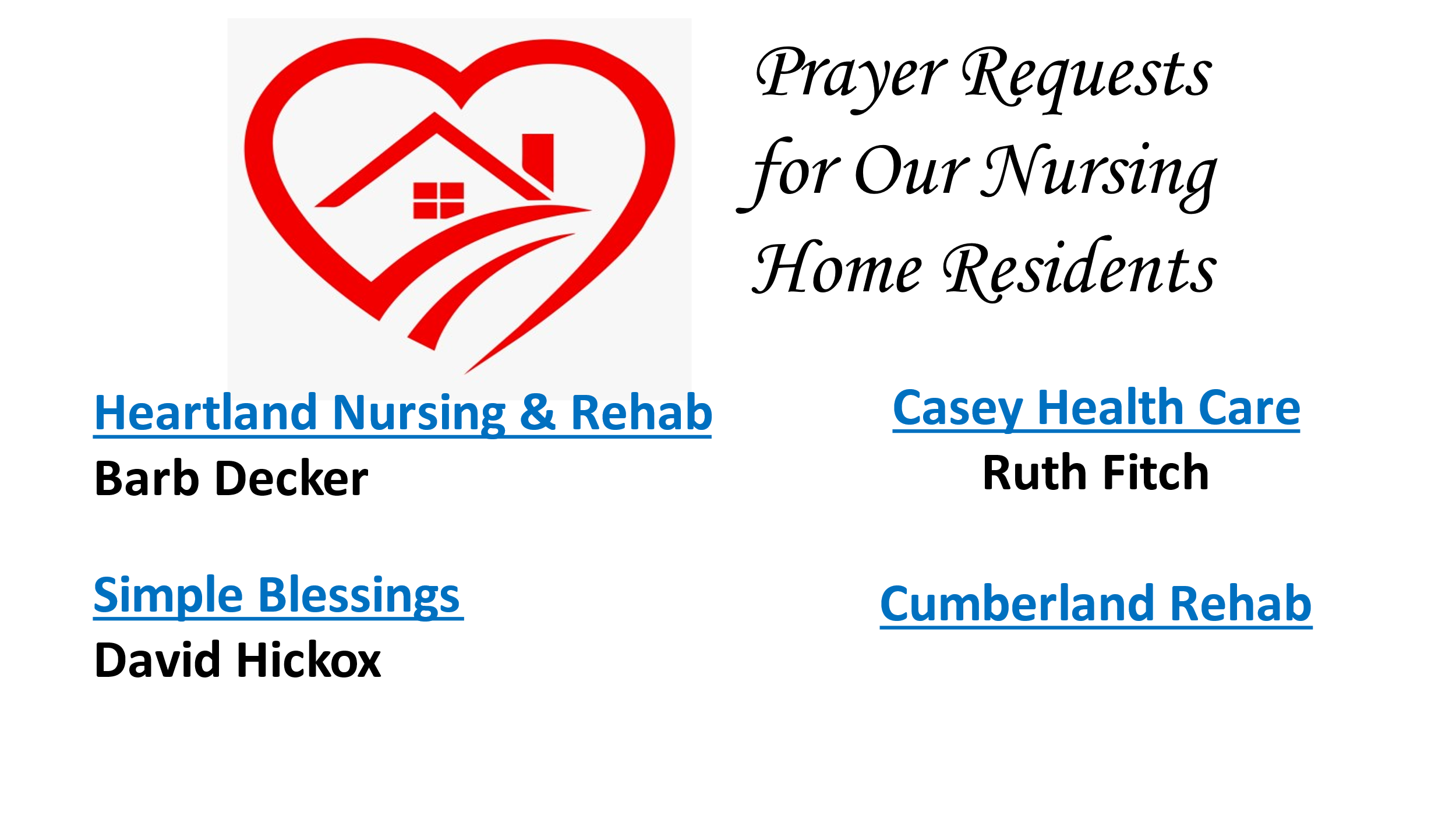 JULY SERVING SCHEDULESELDERS:  7/2 Debi S, 7/9 Dan W, 7/16 Sherri B, 7/23 Sharon D, 7/30 Kathy HDEACONS: 7/2 Becky W, Jeanne U, Michelle W, 7/9 Jenny W, Lynda G, Brad H,   7/16 Cassie R, Connie R, Sharon R, 7/23 Cathy S, Shellie S, Devan S, 7/30 Cheryl S, Becky S, Jeanne UCHALLENGER REFRESHMENTS: 7/2 Sharon D, 7/9 Grahams,  7/16 Peggy H, 7/23 Sharon R, 7/30 Cathy SOUND TECHS: 7/2 Dan W, 7/9 Ken W, 7/16 Cathy S, 7/23 Dyson W, 7/30 Brad HJuly 5 – 6:30 pm Board MeetingJuly 11 – Noon – 6:00 pm  Blood Drive here at CFCCJuly 26 – 6:30 pm Elders Meeting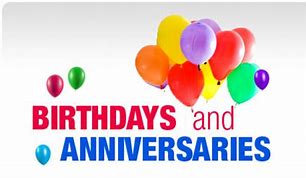 		7 – Sharon Roberts		17 – Larry Patchett		12 – Ruthie Wimbley		28 – Tony Butcher		12 – John Ramsey			29 – Moe & Ruthie Wimbley                          JULY 2023	                          JULY 2023	                          JULY 2023	                          JULY 2023	                          JULY 2023	SundayMondayTuesdayWednesdayThursdayFridaySaturday12Elder: Debi S3MML 9 am4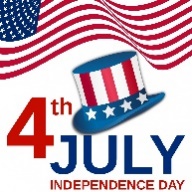 5Board Meeting6:30 pm6789Elder: Dan W10MML 9 am11Blood Drive@CFCCNoon-6 pm1213141516Elder:Sharon D 17MML 9 am181920212223Elder:Sherri B 24MML 9 am2526Elders Mtg.6:30 pm27282930Elder: Kathy H31MML 9 amFH – Fellowship HallMML – Monday Morning LadiesSUNDAYS 9:00 am Sunday School, 10:00 am WorshipFH – Fellowship HallMML – Monday Morning LadiesSUNDAYS 9:00 am Sunday School, 10:00 am WorshipFH – Fellowship HallMML – Monday Morning LadiesSUNDAYS 9:00 am Sunday School, 10:00 am WorshipFH – Fellowship HallMML – Monday Morning LadiesSUNDAYS 9:00 am Sunday School, 10:00 am WorshipFH – Fellowship HallMML – Monday Morning LadiesSUNDAYS 9:00 am Sunday School, 10:00 am Worship